Tematický týden „les“ v zelené družiněBěhem týdne jsme se seznámili se zvířátky, stromy, jedlými a jedovatými houbami, které můžeme v lese najít. Vyráběli jsme papírové muchomůrky, sovičky a ježky. Týden jsme završili procházkou do místního lesa, kde jsme určovali různé druhy stromů a pozorovali, jak se les mění během začínajícího podzimu.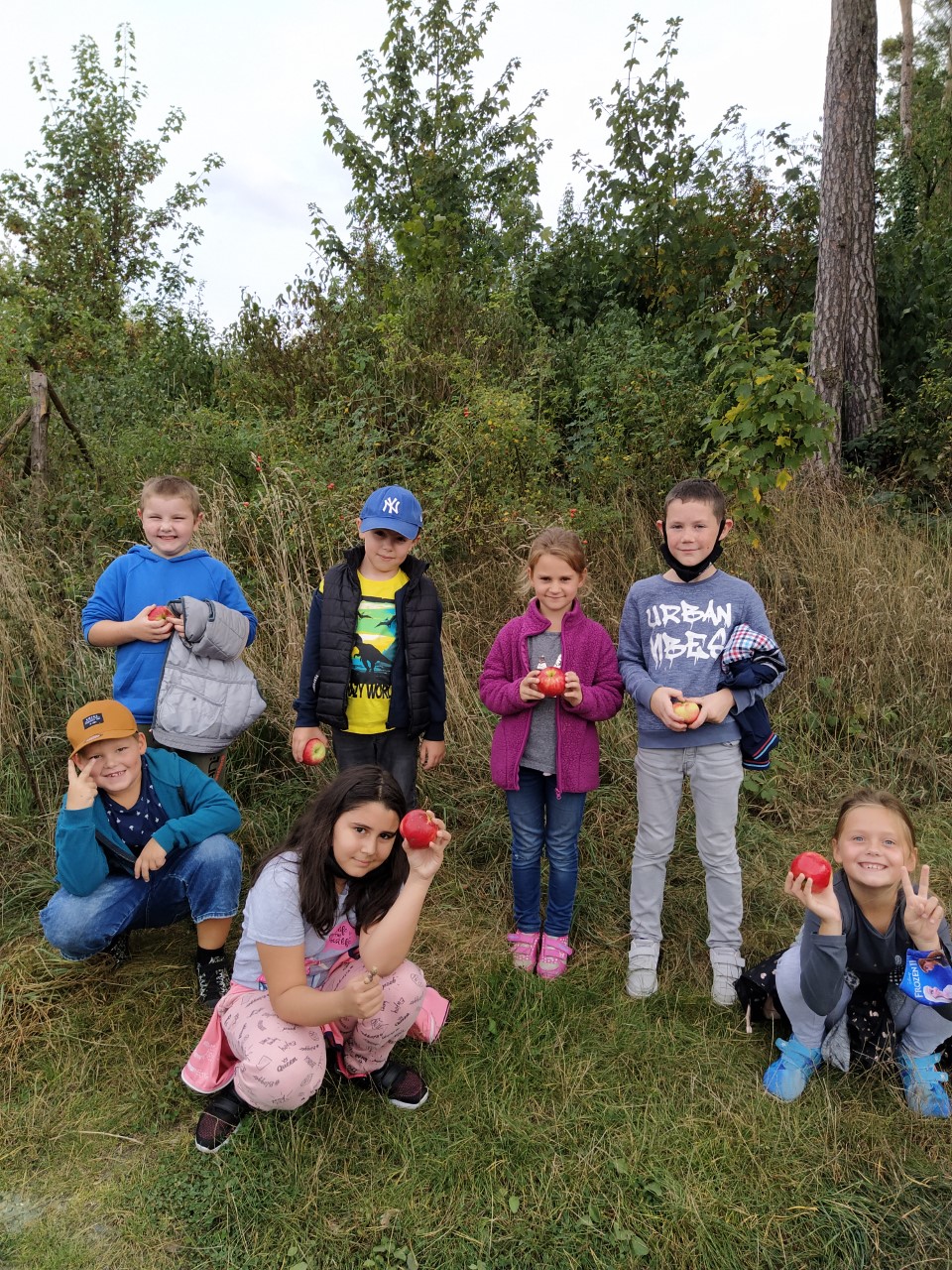 